Калужская  областьСЕЛЬСКОЕ ПОСЕЛЕНИЕ «ПОСЕЛОК ДЕТЧИНО»ПОСЕЛКОВОЕ  СОБРАНИЕРЕШЕНИЕот  03 марта 2021  г.                                                                                     № 15О принятии проекта  решения « О внесении изменений и дополненийв Устав муниципального образованиясельское поселение «Поселок Детчино»»В целях приведения Устава муниципального образования сельское поселение «Поселок Детчино» в соответствие Федеральным законом от 6 октября 2003 года № 131-ФЗ «Об общих принципах организации местного самоуправления в Российской Федерации» и другими действующими Федеральными законами, руководствуясь статьей 44 Федерального закона от 6 октября 2003 года № 131-ФЗ, Уставом сельского поселения «Поселок Детчино»поселковое Собрание сельского поселения «Поселок Детчино»РЕШИЛО:1. Принять проект решения «О внесении изменений и дополнений в Устав муниципального образования сельского поселения «Поселок Детчино»», прилагается.2. Опубликовать настоящее решение и проект решения «О внесении изменений и дополнений в Устав муниципального образования сельского поселения «Поселок Детчино»» в установленном законом порядке.Глава сельского поселения«Поселок Детчино»                                                                                         А.М.Воробьев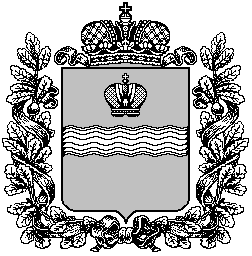 